BreakAway Proposal for 2020-21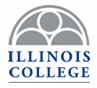 Please submit all documents in electronic form to rspencer@ic.edu.Due date: March 15, 2020Travel Details and Course DescriptionPlease also submit in electronic form, either as a separate file or appended to this form,a description of the BreakAway, including a detailed timetable/itinerary (If applicable, indicate how many miles of walking, biking, etc. will be covered each day, and if applicable, explain the need for more than two leaders.); an explanation how this BreakAway fulfills the learning goals of the BreakAway Program;  details on the pre-travel course, including student assignments, such as readings, activities, papers, etc.  (Note: If this BreakAway is approved, you will be asked to submit a syllabus.)Please take into account the following goals for BreakAways, as defined for BreakAways by the Committee on Study Abroad and BreakAways.  Each BreakAway will also have specific learning goals related to the content of each program.  BreakAways intend1)   to introduce students to cultures and learning experiences that are not possible on campus;  2)   for students to gain independence and confidence by traveling to, and navigating and living in a new environment (e.g., using public transportation);for students to recognize cultures and perspectives other than their own in the world;for students to become comfortable enough in another culture so that they will consider traveling abroad again or even studying abroad;for students to begin to achieve intercultural competency through increasing sensitivity toward and respect of other cultures;for students to reflect on their own national and personal identity by comparison with different cultures and peoples.  Preliminary Budget InformationIn order to get the clearest possible picture of the cost of this BreakAway, DO increase current prices by 10% as you estimate costs more than a year in advance; andDO include ALL faculty expenses pertaining to air and ground transportation, meals, lodging, and stipends. DO NOT at this time figure in BreakAway subsidies to students. * Please note:  If more than two leaders are deemed necessary, ALL associated costs, including potential leaders’ stipends, must be borne by the participants.Payment Schedule*****If the BreakAway is approved, we will request a more detailed budget. BreakAway / Course Title:      BreakAway / Course Title:      BreakAway / Course Title:      BreakAway / Course Title:      Destination(s):      Destination(s):      Destination(s):      Destination(s):      Travel Dates:      Travel Dates:      Travel Dates:      Travel Dates:      Faculty Leader:      Faculty Leader:      E-mail address/phone:      E-mail address/phone:      Second Leader:      Second Leader:      E-mail address/phone:      E-mail address/phone:      Additional Leader (if applicable)*      *  Please explain the rationale for more than two leaders, see below.Additional Leader (if applicable)*      *  Please explain the rationale for more than two leaders, see below.E-mail address/phone:      E-mail address/phone:      Credit Hours:      Semester:      Semester:      Number of Pre-Travel Class Hours:      Dates and Times of Pre-Travel Classes:      Dates and Times of Pre-Travel Classes:      Dates and Times of Pre-Travel Classes:      Dates and Times of Pre-Travel Classes:      Title(s) of textbook(s) that you will be using:      Title(s) of textbook(s) that you will be using:      Title(s) of textbook(s) that you will be using:      Title(s) of textbook(s) that you will be using:      Maximum Enrollment:      Maximum Enrollment:      Maximum Enrollment:      Maximum Enrollment:      Recommended physical fitness level:  easy      moderate      challenging      strenuousRecommended physical fitness level:  easy      moderate      challenging      strenuousRecommended physical fitness level:  easy      moderate      challenging      strenuousRecommended physical fitness level:  easy      moderate      challenging      strenuousDo you plan to have family accompany you (spouse, children)?   Yes   No   MaybeDo you plan to have family accompany you (spouse, children)?   Yes   No   MaybeDo you plan to have family accompany you (spouse, children)?   Yes   No   MaybeDo you plan to have family accompany you (spouse, children)?   Yes   No   MaybeFaculty Leader Costs to be Borne by Illinois College:Faculty Leader Costs to be Borne by Illinois College:Faculty Leader Costs to be Borne by Illinois College:Airfare: 2 @  $      total: 	$      Other transportation (including domestic transfer to/from IC): 2 @  $      total:  	$      Lodging: 2 @  $      total:  	$      Meals:2 @  $      total:  	$      Entrance fees and Activities fees (including city tours, etc.): 2 @  $      total:  	$      Inndividual participant processing fee (Terra Dotta license)2 @  $ 30total:  	$ 60Additional costs (please explain):      $      total:  	$      BreakAway Stipends: 2@ $1,000    total: 	$2,000Total Faculty Leader Costs:            $      Overall Cost per Enrolled Student (without BreakAway subsidy):Overall Cost per Enrolled Student (without BreakAway subsidy):           $      * If more than two leaders are deemed necessary, additional cost	                $      * If more than two leaders are deemed necessary, additional cost	                $      * If more than two leaders are deemed necessary, additional cost	                $      ** If applicable, per-student cost based on       participants: $      ** If applicable, per-student cost based on       participants: $      ** If applicable, per-student cost based on       participants: $                                   per-student cost based on       participants: $                                   per-student cost based on       participants: $                                   per-student cost based on       participants: $      Go/No-Go Decision Date:      Go/No-Go Decision Date:      Go/No-Go Decision Date:      CostOct. bill,due Nov. 5Nov. bill, due Dec. 5Dec. bill,due Jan. 5Jan. bill,due Feb. 5Feb. bill, due Mar. 5$1st payment for Spring Break BA$1st payment for summer BA$$$$